SUNRISE 2 EVALUATION EXAMINATIONS TERM 2 -2022312/ 1             -       GEOGRAPHY              - PAPER 1                                          2 ¾ hoursName …………………………………………………………………… ADM NO …………CLASS………Candidate’s Signature ………………………...                                      Date ……………………. GEOGRAPHY                   EXAMINATIONINSTRUCTIONS TO CANDIDATESThis paper has two sections A and B.Answer all the questions in section A, in section B answer question 6 and any other two questions.All answers must be written in the answer sheets provided.                                                              For Examiner’s Use Only SECTION Aa)	Explain the origin of the earth and the solar system according to the     Nebular cloud theory.								(4mks)………………………………………………………………………………………………………………………………………………………………………………………………………………………………………………………………………………………………………………………………………………………………………………………………………………………………………………………………………………………………………………………………………………………………………………………………………………………………………………b)	Name two other theories that explain the origin of the earth and the solar system apart from the Nebular cloud theory.							(2mks)………………………………………………………………………………………………………………………………………………………………………………………………………………………………………………………………………………………………………………………a)	List two zones of transition in the atmosphere.					(2mks)………………………………………………………………………………………………………………………………………………………………………………………………………………………………………………………………………………………………………………………	b)	Give three evidences that the interior of the earth is hotter.			(3mks)………………………………………………………………………………………………………………………………………………………………………………………………………………………………………………………………………………………………………………………………………………………………………………………………………………………………………………………………………………………………………………………………………a)	Define the following terms.		i)	River divide									(1mk)………………………………………………………………………………………………………………………………………………………………………………………………………………………………………………………………………………………………………………………		ii)	A confluence 								(1mk)………………………………………………………………………………………………………………………………………………………………………………………………………………………………………………………………………………………………………………………		iii)	A river profile 								(1mk)………………………………………………………………………………………………………………………………………………………………………………………………………………………………………………………………………………………………………………………	b)	List three factors that influence the formation of a river.			(3mks)………………………………………………………………………………………………………………………………………………………………………………………………………………………………………………………………………………………………………………………………………………………………………………………………………………………………           How is an oasis formed?								(4mks)………………………………………………………………………………………………………………………………………………………………………………………………………………………………………………………………………………………………………………………………………………………………………………………………………………………………………………………………………………………………………………………………………………………………………………………………………………………………………………………………………………………………………………………………………………………       List four characteristics of Mediterranean climate.					(4mks)………………………………………………………………………………………………………………………………………………………………………………………………………………………………………………………………………………………………………………………………………………………………………………………………………………………………………………………………………………………………………………………………………SECTION B ANSWER QUESTION 6 AND OTHER TWO QUESTION FROM THIS SECTION            Study the map of Nyeri (1:50,000) sheet 120/4 provided and answer the questions that followsa)	i) Give the latitudinal and the longitudinal position of the south west corner of the map 	extract											(2mks) 		ii.) 	Calculate the magnetic declination of the map extract			(2mks) 	b.	i)	Which adjoining sheet is to the S.E of the area covered by the map?	(1mk) 		ii.) 	What is the general flow of river Chanya					(2mks) 		iii.) 	Give three social function of Nyeri town					(3mks)c.) 	Calculate the area of Nyeri Forest to the East of Easting 69 and North of Northing 56. (Give your answer in Kilometre squared(Km2) 					(2mks)	d.)	Citing evidence from the map. Give		i.)	Two reasons why the area is covered by the map is suitable for coffee growing														(4mks) 		ii.) 	Two factor that favor saw milling in the area covered by the map	(4mks) 	e.) 	Describe drainage of the area covered by the map 				(5mks)      7.	a)	i)	What is faulting?								(1mk)		ii)	With the use of a well labeled diagram explain how a reverse  fault occurs.  									(5mks)		iii)	State two other types of faults apart from reverse faults.		(2mks)	b)	Describe how a rift valley forms through tensional forces.			(4mks)	c)	Explain three ways in which features resulting from faulting are of  economic importance to man. 							(6mks)	d)	You intend to carry out a field study of the landforms around your school.	State two hypotheses you are likely to formulate for the study.	(2mks)Apart from dividing your class into groups, in what three other  			ways will you prepare for the study.					(3mks)	In what two ways is dividing the class into groups important?	(2mks)	      8.	a)	i)	Differentiate between intrazonal and azonal soils.			(2mks)		ii)	Give three examples of a zonal soils 					(3mks)	b)	i)	Explain four factors that influence soil formation.			(8mks)		ii)	Give two factors that determine the colour of soil			(2mks)	c)	i)	What is soil erosion.								(2mks)		ii)	Explain four ways in which vegetation prevents soil erosion.		(8mks)     9.	a)	i)	Name a country in Africa where temperate grassland is found.	(1mk)		ii)	State four characteristics of temperate grasslands.			(4mks)b)        i)	Explain four ways in which trees in the coniferous forests have 					adapted to the environmental conditions of the region.                   	(8mks)	c)	You are required to carry a field study on a forest near your school. Describe the methods you would use to determine each of the following aspects of the trees in the forest.i)	Age of the trees.								(3mks)ii)	Height of the trees.								(3mks)iii)	Tree species									(3mks    10.	The figure below shows underground zones of saturation.  Use it to answer question a (i)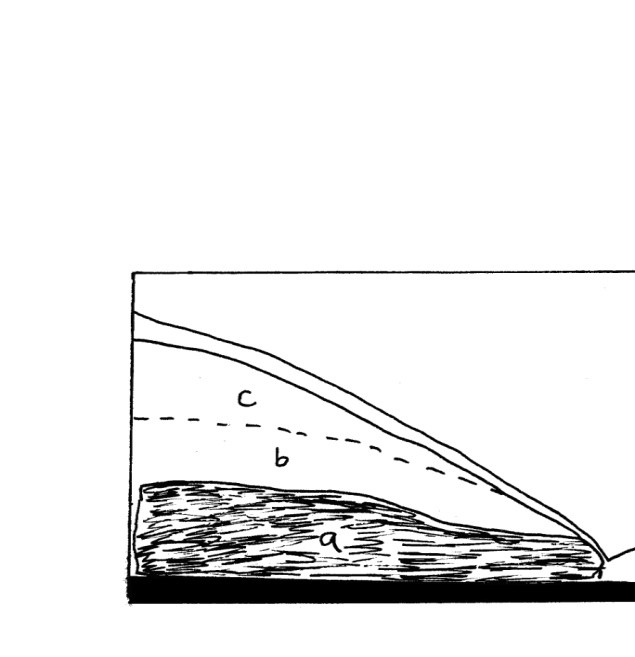 	a)	i)	Identify the zones marked a, b, and c.					(3mks)		ii)	Name four sources of groundwater.					(4mks)b)	Explain four ways in which groundwater is of significance to human activities.													(8mks)c)	i)	Give two examples of lakes in East Africa that have formed due to crustal           warping. 									(2mks)ii)	Describe how the process of crustal warping leads to formation of lakes.													(5mks)iii)	State three other processes that lead to formation of lakes apart from crustal warping.									(3mks) ………………………………………………………………………………………………………………………………………………………………………………………………………………………………………………………………………………………………………………………………………………………………………………………………………………………………………………………………………………………………………………………………………………………………………………………………………………………………………………………………………………………………………………………………………………………………………………………………………………………………………………………………………………………………………………………………………………………………………………………………………………………………………………………………………………………………………………………………………………………………………………………………………………………………………………………………………………………………………………………………………………………………………………………………………………………………………………………………………………………………………………………………………………………………………………………………………………………………………………………………………………………………………………………………………………………………………………………………………………………………………………………………………………………………………………………………………………………………………………………………………………………………………………………………………………………………………………………………………………………………………………………………………………………………………………………………………………………………………………………………………………………………………………………………………………………………………………………………………………………………………………………………………………………………………………………………………………………………………………………………………………………………………………………………………………………………………………………………………………………………………………………………………………………………………………………………………………………………………………………………………………………………………………………………………………………………………………………………………………………………………………………………………………………………………………………………………………………………………………………………………………………………………………………………………………………………………………………………………………………………………………………………………………………………………………………………………………………………………………………………………………………………………………………………………………………………………………………………………………………………………………………………………………………………………………………………………………………………………………………………………………………………………………………………………………………………………………………………………………………………………………………………………………………………………………………………………………………………………………………………………………………………………………………………………………………………………………………………………………………………………………………………………………………………………………………………………………………………………………………………………………………………………………………………………………………………………………………………………………………………………………………………………………………………………………………………………………………………………………………………………………………………………………………………………………………………………………………………………………………………………………………………………………………………………………………………………………………………………………………………………………………………………………………………………………………………………………………………………………………………………………………………………………………………………………………………………………………………………………………………………………………………………………………………………………………………………………………………………………………………………………………………………………………………………………………………………………………………………………………………………………………………………………………………………………………………………………………………………………………………………………………………………………………………………………………………………………………………………………………………………………………………………………………………………………………………………………………………………………………………………………………………………………………………………………………………………………………………………………………………………………………………………………………………………………………………………………………………………………………………………………………………………………………………………………………………………………………………………………………………………………………………………………………………………………………………………………………………………………………………………………………………………………………………………………………………………………………………………………………………………………………………………………………………………………………………………………………………………………………………………………………………………………………………………………………………………………………………………………………………………………………………………………………………………………………………………………………………………………………………………………………………………………………………………………………………………………………………………………………………………………………………………………………………………………………………………………………………………………………………………………………………………………………………………………………………………………………………………………………………………………………………………………………………………………………………………………………………………………………………………………………………………………………………………………………………………………………………………………………………………………………………………………………………………………………………………………………………………………………………………………………………………………………………………………………………………………………………………………………………………………………………………………………………………………………………………………………………………………………………………………………………………………………………………………………………………………………………………………………………………………………………………………………………………………………………………………………………………………………………………………………………………………………………………………………………………………………………………………………………………………………………………………………………………………………………………………………………………………………………………………………………………………………………………………………………………………………………………………………………………………………………………………………………………………………………………………………………………………………………………………………………………………………………………………………………………………………………………………………………………………………………………………………………………………………………………………………………………………………………………………………………………………………………………………………………………………………………………………………………………………………………………………………………………………………………………………………………………………………………………………………………………………………………………………………………………………………………………………………………………………………………………………………………………………………………………………………………………………………………………………………………………………………………………………………………………………………………………………………………………………………………………………………………………………………………………………………………………………………………………………………………………………………………………………………………………………………………………………………………………………………………………………………………………………………………………………………………………………………………………………………………………………………………………………………………………………………………………………………………………………………………………………………………………………………………………………………………………………………………………………………………………………………………………………………………………………………………………………………………………………………………………………………………………………………………………………………………………………………………………………………………………………………………………………………………………………………………………………………………………………………………………………………………………………………………………………………………………………………………………………………………………………………………………………………………………………………………………………………………………………………………………………………………………………………………………………………………………………………………………………………………………………………………………………………………………………………………………………………………………………………………………………………………………………………………………………………………………………………………………………………………………………………………………………………………………………………………………………………………………………………………………………………………………………………………………………………………………………………………………………………………………………………………………………………………………………………………………………………………………………………………………………………………………………………………………………………………………………………………………………………………………………………………………………………………………………………………………………………………………………………………………………………………………………………………………………………………………………………………………………………………………………………………………………………………………………………………………………………………………………………………………………………………………………………………………………………………………………………………………………………………………………………………………………………………………………………………………………………………………………………………………………………………………………………………………………………………………………………………………………………………………………………………………………………………………………………………………………………………………………………………………………………………………………………………………………………………………………………………………………………………………………………………………………………………………………………………………………………………………………………………………………………………………………………………………………………………………………………………………………………………………………………………………………………………………………………………………………………………………………………………………………………………………………………………………………………………………………………………………………………………………………………………………………………………………………………………………………………………………………………………………………………………………………………………………………………………………………………………………………………………………………………………………………………………………………………………………………………………………………………………………………………………………………………………………………………………………………………………………………………………………………………………………………………………………………………………………………………………………………………………………………………………………………………………………………………………………………………………………………………………………………………………………………………………………………………………………………………………………………………………………………………………………………………………………………………………………………………………………………………………………………………………………………………………………………………………………………………………………………………………………………………………………………………………SectionQuestion Maximum ScoreCandidate’s Score A1 – 525B625B25B25Total score Total score Total score 